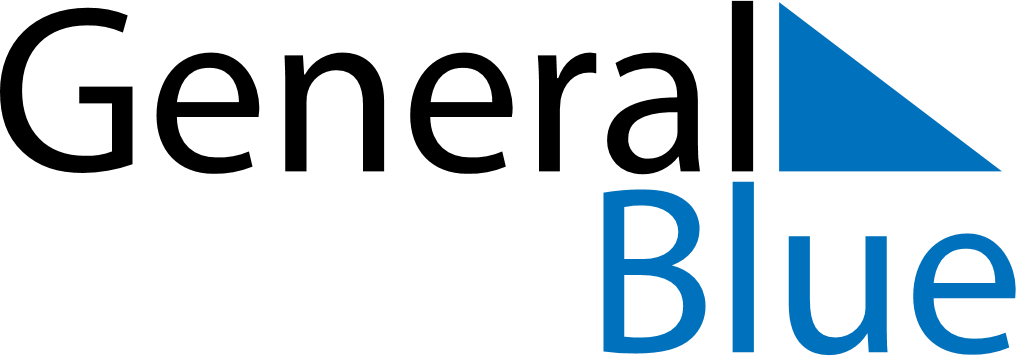 July 2024July 2024July 2024July 2024July 2024July 2024Tumba, Stockholm, SwedenTumba, Stockholm, SwedenTumba, Stockholm, SwedenTumba, Stockholm, SwedenTumba, Stockholm, SwedenTumba, Stockholm, SwedenSunday Monday Tuesday Wednesday Thursday Friday Saturday 1 2 3 4 5 6 Sunrise: 3:39 AM Sunset: 10:05 PM Daylight: 18 hours and 25 minutes. Sunrise: 3:40 AM Sunset: 10:04 PM Daylight: 18 hours and 24 minutes. Sunrise: 3:41 AM Sunset: 10:04 PM Daylight: 18 hours and 22 minutes. Sunrise: 3:43 AM Sunset: 10:03 PM Daylight: 18 hours and 20 minutes. Sunrise: 3:44 AM Sunset: 10:02 PM Daylight: 18 hours and 18 minutes. Sunrise: 3:45 AM Sunset: 10:01 PM Daylight: 18 hours and 15 minutes. 7 8 9 10 11 12 13 Sunrise: 3:46 AM Sunset: 10:00 PM Daylight: 18 hours and 13 minutes. Sunrise: 3:48 AM Sunset: 9:59 PM Daylight: 18 hours and 10 minutes. Sunrise: 3:49 AM Sunset: 9:57 PM Daylight: 18 hours and 8 minutes. Sunrise: 3:51 AM Sunset: 9:56 PM Daylight: 18 hours and 5 minutes. Sunrise: 3:53 AM Sunset: 9:55 PM Daylight: 18 hours and 2 minutes. Sunrise: 3:54 AM Sunset: 9:53 PM Daylight: 17 hours and 59 minutes. Sunrise: 3:56 AM Sunset: 9:52 PM Daylight: 17 hours and 55 minutes. 14 15 16 17 18 19 20 Sunrise: 3:58 AM Sunset: 9:50 PM Daylight: 17 hours and 52 minutes. Sunrise: 4:00 AM Sunset: 9:49 PM Daylight: 17 hours and 49 minutes. Sunrise: 4:01 AM Sunset: 9:47 PM Daylight: 17 hours and 45 minutes. Sunrise: 4:03 AM Sunset: 9:45 PM Daylight: 17 hours and 42 minutes. Sunrise: 4:05 AM Sunset: 9:44 PM Daylight: 17 hours and 38 minutes. Sunrise: 4:07 AM Sunset: 9:42 PM Daylight: 17 hours and 34 minutes. Sunrise: 4:09 AM Sunset: 9:40 PM Daylight: 17 hours and 30 minutes. 21 22 23 24 25 26 27 Sunrise: 4:11 AM Sunset: 9:38 PM Daylight: 17 hours and 27 minutes. Sunrise: 4:13 AM Sunset: 9:36 PM Daylight: 17 hours and 23 minutes. Sunrise: 4:15 AM Sunset: 9:34 PM Daylight: 17 hours and 19 minutes. Sunrise: 4:17 AM Sunset: 9:32 PM Daylight: 17 hours and 14 minutes. Sunrise: 4:19 AM Sunset: 9:30 PM Daylight: 17 hours and 10 minutes. Sunrise: 4:22 AM Sunset: 9:28 PM Daylight: 17 hours and 6 minutes. Sunrise: 4:24 AM Sunset: 9:26 PM Daylight: 17 hours and 2 minutes. 28 29 30 31 Sunrise: 4:26 AM Sunset: 9:24 PM Daylight: 16 hours and 57 minutes. Sunrise: 4:28 AM Sunset: 9:21 PM Daylight: 16 hours and 53 minutes. Sunrise: 4:30 AM Sunset: 9:19 PM Daylight: 16 hours and 48 minutes. Sunrise: 4:32 AM Sunset: 9:17 PM Daylight: 16 hours and 44 minutes. 